Department of Applied Mathematics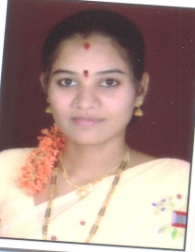 PROFILEName	:	Sigatapu Vijaya durga MadhaviDesignation and Place of work	:	Lecturer in Applied Mathematics		Ideal College of Arts & Sciences (A) 		Kakinada-533003             		A.P., INDIA.Date of Birth	:	12-09-1980Nationality	:	IndianMobile no                                     :           8341838008E-mail                                           :           dhanwinsrisai@gmail.comAddress for Correspondence	:	S.V.D.Madhavi                                                                        W/o K. Kirankumar			D.No. 67-2A-9/11,			Near M.S.N. School,			Ashok nagar, Kakinada.Details of Educational Qualifications:Experience:Regional/ State/National level Conferences/Workshops/SeminarsAdministrative Experience:Training Programs/ Courses attended: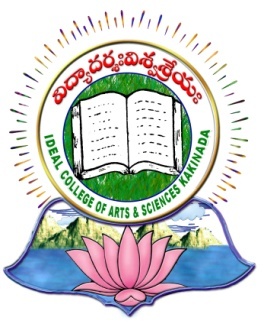 Sl. No.CourseUniversityYearSpecialization1.M.ScAndhra University2012Applied Mathematics2.B.ScAndhra University2002physics, ComputersSl.NoDesignationCollegeDate of JoiningExperience1.LecturerIdeal college of Arts & Sciences15-09-20152 years and 1 month